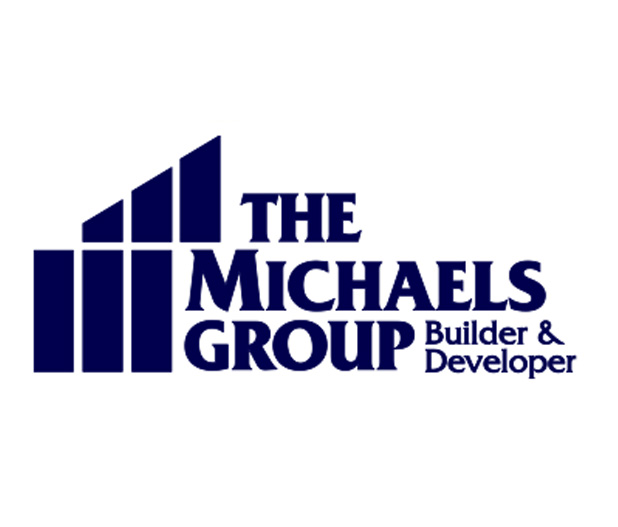 A New Michaels Group home has countless advantages over a previously owned home.By comparing them side-by-side, the differences and the advantages become crystal clearAdvantages of a new 											Michaels Group Home:			           Risks of a used home:You are the first person to live in your new		 	Other people & Other animals have Michaels Group home.					Lived in the home.	 								Homes may not be move in ready.The Michaels Group offers new homes that					Are move-in ready. 	In Several locations 		              Everything in the home and all of the									              Mechanicals are old.						A Michaels Group home is new and 						The Home’s manufacturers warranties Everything in it is new- from the HVAC 			have expired or carry reduced coverageto the toilet seat- nothing has ever been			and usually are not transferable.	used before.Every new Michaels Group home comes 			The homes are built to old codes.With full manufacturers’ warranties		                              							               Most Homes are not ENERY STAR®           New homes are built to the latest codes 		              Rated, which  as a result will add to your 								monthly utility costs Every Michaels Group home is 		ENERGY STAR® rated saving			              You are burdened with the cost toyou up to 30% on your energy			              handle every problembill, the second largest monthly costcomponent of home ownership.				No structural warranty- Unless you								have bought an existing MichaelsA new Michaels Group home is designed			Group HomeAnd built for the way you live today. 								Homes have old designs that may notAll new homes are built with a 30- year			be functional for your lifestyle.structural warranty.												You take the home as is. Anything A new Michaels Group Home is easy to 			you want to change you must renovate.Finance with Michaels Group financial				Programs and low rates 					Higher rates may exist in homes. Often 								because structural integrity 